ПРОЕКТПринято на сессииСовета депутатов ____________Р Е Ш Е Н И Еот ___________ 2022г.                                рп. Усть-Абакан        №  ________О внесении изменений в решение Совета депутатов Усть-Абаканского района Республики Хакасия от02.03.2017 № 37 «Об утверждении Генерального плана и Правил землепользования и застройки Доможаковского сельсовета 
Республики Хакасия»В соответствии со статьями 14, 15 Федерального закона от 06.10.2003 № 131-ФЗ «Об общих принципах организации местного самоуправления в Российской Федерации», статьями 31 - 33 Градостроительного кодекса Российской Федерации, на основании ходатайства Главы Усть-Абаканского района, руководствуясь статьей 23 Устава муниципального образования Усть-Абаканский район, Совет депутатов Усть-Абаканского района Республики ХакасияРЕШИЛ:1.Внести в статью 11 Правил землепользования и застройки Доможаковскогосельсовета Республики Хакасия, утвержденных решением Совета депутатов Усть-Абаканского района от 02.03.2017 № 37 «Об утверждении Генерального плана и Правил землепользования и застройки Доможаковского сельсовета Республики Хакасия», изменения, дополнив основные виды разрешенного использования земельных участков и объектов капитального строительства территориальной зоны «СХН – зона сельскохозяйственного назначения» видами разрешенного использования «сельскохозяйственное использование (код 1.0)» и «ведение личного подсобного хозяйства на полевых участках (код 1.16)». 2. Настоящее решение вступает в силу после его официального опубликования в газете «Усть-Абаканские известия официальные».3. Направить настоящее решение для подписания и опубликования в газете «Усть-Абаканские известия официальные» Главе Усть-Абаканского района Е.В. Егоровой.Председатель Совета депутатов					ГлаваУсть-Абаканского района					Усть-Абаканского района___________Е.Н. Баравлева					 ___________ Е.В. Егорова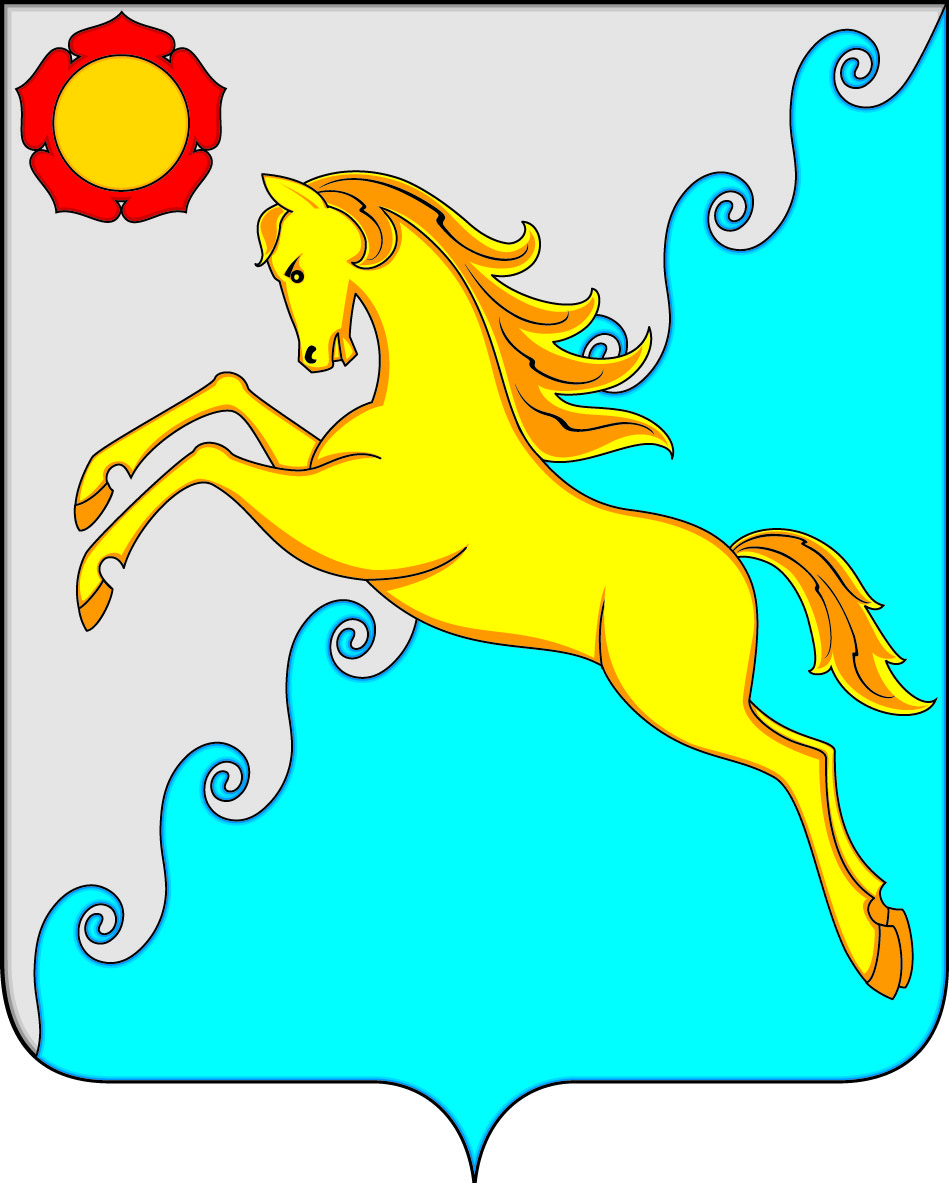 СОВЕТ ДЕПУТАТОВ УСТЬ-АБАКАНСКОГО РАЙОНА РЕСПУБЛИКИ ХАКАСИЯ